Тема: З И М АВо время прогулки понаблюдайте и обратите внимание ребёнка на те, изменения, которые произошли в природе с наступлением зимы. Побеседуйте с ребёнком о том, какое сейчас время года, как зимой изменились деревья, небо, земля, погода, что происходит с животными и птицами.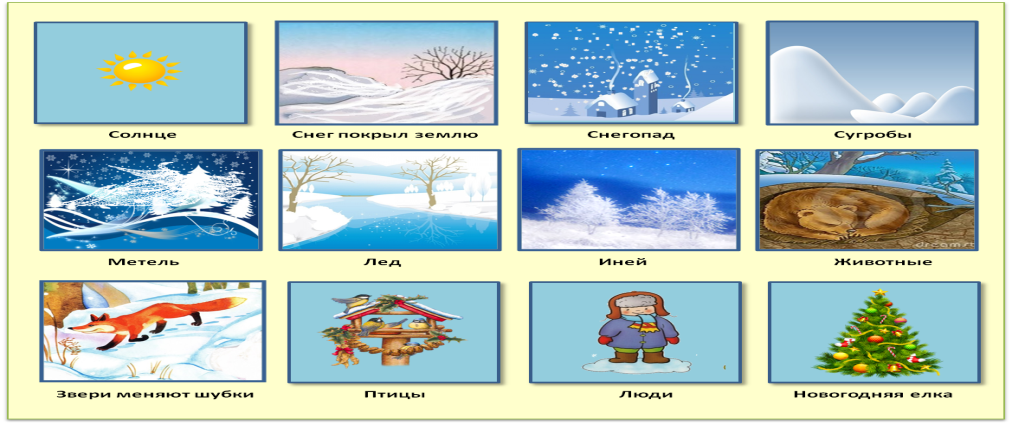  Что характерно для этого времени года? Поразмышляйте с ребёнком, чем зима хороша, а чем плоха.  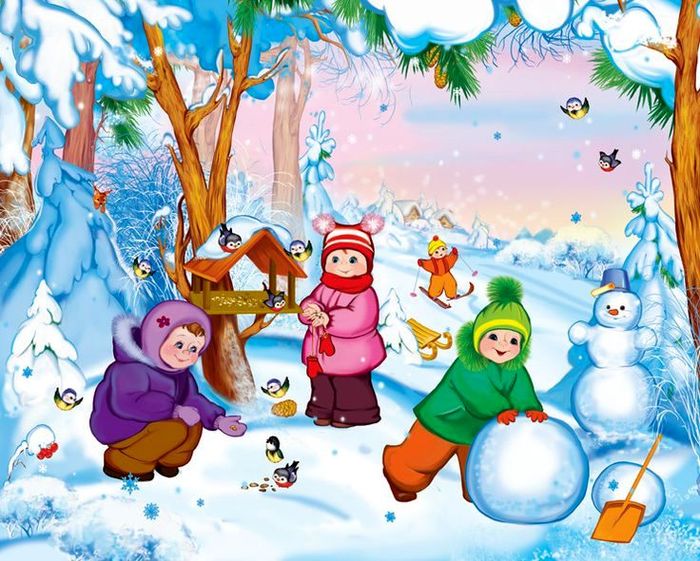 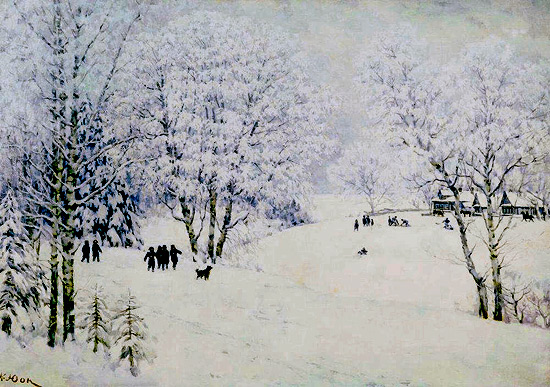 Поиграйте с ребенком в словесные игры: «Один и много» (сугроб- много сугробов, метель – много метелей);«Что и какая?» ( снег – снежный ком, лёд – ледяная горка);«Назови ласково» (зима – зимушка, метель – метелица).Поупражняйте ребенка в составлении последовательного, логически связанного рассказа о зиме по вопросам и схеме- алгоритму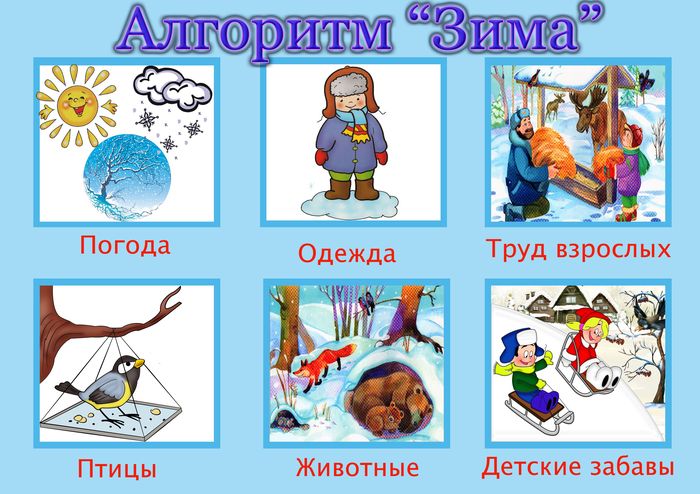 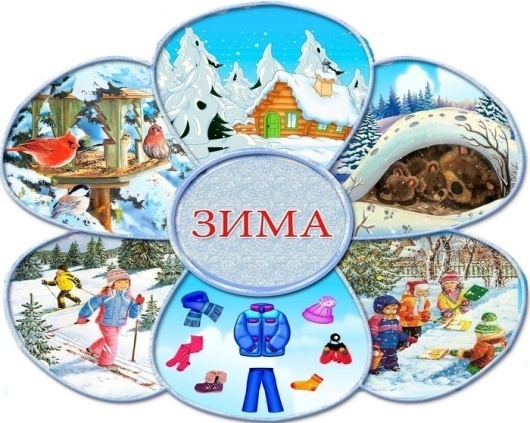 Тема:    З В У К И      Х  -  ХЬ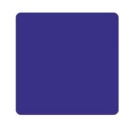 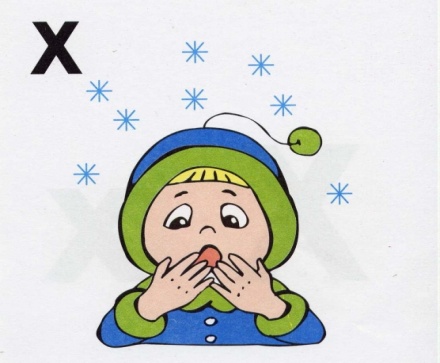 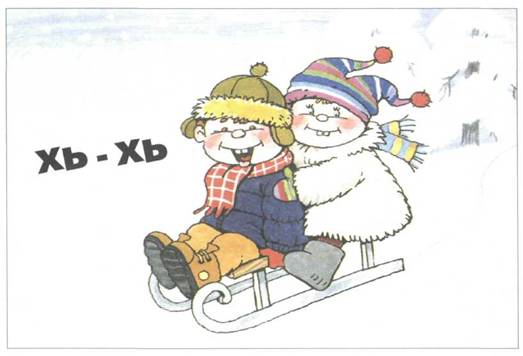 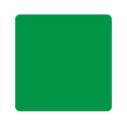 Рассмотрите картинки, в названиях которых есть звук Х или ХЬ в начале, в середине слов, назовите эти картинки и внимательно послушайте, где в этих словах слышен звук Х или ХЬ. 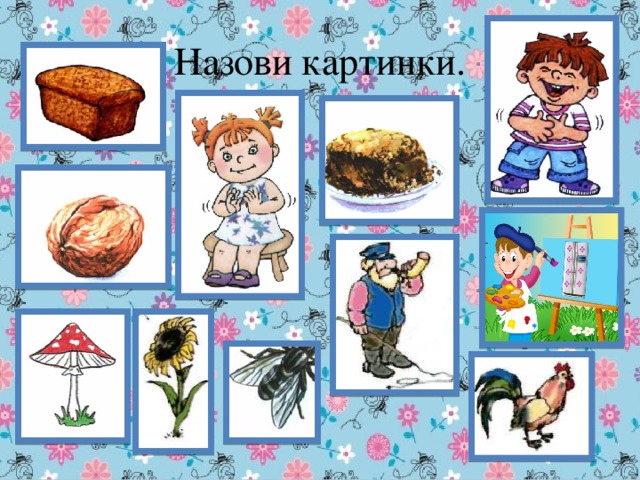 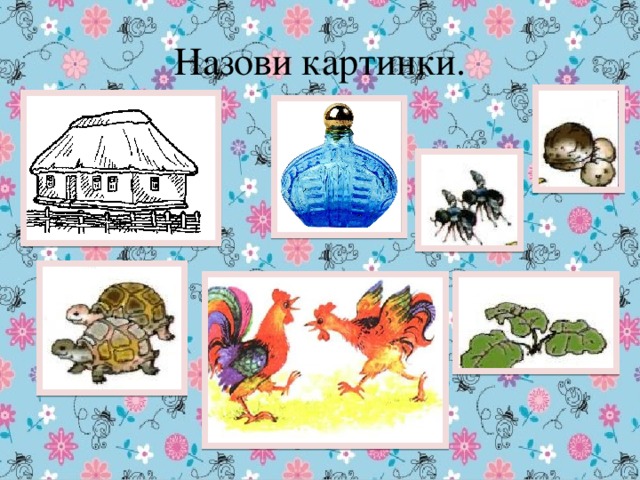 Под картинкой обозначьте место звука в слове: мягкий звук ХЬ - зелёным цветом, твёрдый звук Х – синим цветом. Поупражняйте ребенка в деление этих слов на части (слоги), в определение «длинное» это или «короткое» слово.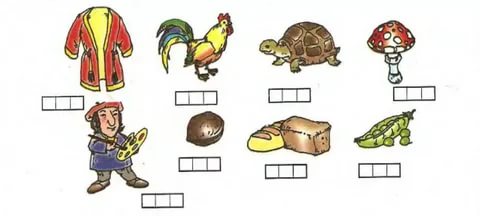 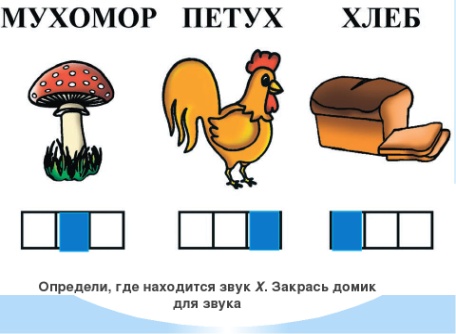 Поиграйте с ребёнком в словесную игру «Кто больше?» придумает слов на звук Х или ХЬ.Поупражняйте в выделение звуков из слогов, типа АХ, ХИ, ХО, УХЬ, и обозначение выделенных звуков из слогов цветом: гласные – ; твердый согласный –  ; мягкий согласный – .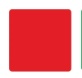 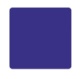 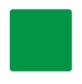 